РЕШЕНИЕот  30 июня 2023  г.                                                                               № 53-НПА                                                            с. Усть – Ницинское О внесении изменений в решение Думы Усть-Ницинского сельского поселения от 26.09.2019 № 143-НПА «Об  установлении  размера  ежемесячного денежного поощрения председателю  Думы Усть-Ницинского сельского поселения»На основании Федерального закона от 06.10.2003 № 131-ФЗ «Об общих принципах организации местного самоуправления в Российской Федерации», решений Думы Усть-Ницинского сельского поселения от  28.12.2022 № 20-НПА «О бюджете  Усть-Ницинского сельского поселения на 2023 год  и плановый период 2024 и 2025 годов», от 26.09.2019 № 138-НПА «Об утверждении Положения о заработной  плате лиц, замещающих  муниципальные должности  в Усть-Ницинском сельском поселении на постоянной основе» (с измен. от 31.01.2020 г. № 178-НПА, от 27.10.2020г. № 217-НПА, от 26.11.2021г. № 300-НПА, от 22.07.2022 № 354-НПА, от 30.06.2023г. № 52-НПА), руководствуясь Уставом Усть-Ницинского сельского поселениям, Дума Усть-Ницинского сельского поселениямРЕШИЛА:Внести в решение Думы Усть-Ницинского сельского поселения от 26.09.2019 № 143-НПА «Об  установлении  размера  ежемесячного денежного поощрения председателю  Думы Усть-Ницинского сельского поселения», следующие изменения:1.1 пункте 1 Решения слова «в размере 0,83 должностного оклада» заменить словами «в размере 1 должностного оклада».2.   Действие настоящего решения распространяется на правоотношения,  возникшие с 01 июля 2023 года.3.  Настоящее решение опубликовать в «Информационном вестнике Усть-Ницинского сельского поселения» и разместить на официальном сайте Усть-Ницинского сельского поселения в информационно-телекоммуникационной сети «Интернет»: www.усть-ницинское.рф.4. Контроль за исполнением решения возложить на комиссию по экономическим вопросам (председатель Л.В. Волкова).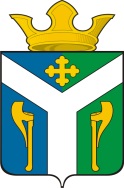 ДУМАУсть – Ницинского сельского поселенияСлободо – Туринского муниципального районаСвердловской областиПредседатель Думы Усть-Ницинского сельского поселения_____________Ю.И. ВостриковГлава Усть-Ницинского сельского поселения________________ А.С. Лукин